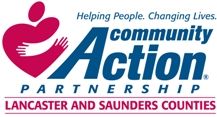 Community Action Partnership of Lancaster and Saunders Counties is a private,not-for-profit organization with the belief that extraordinary employees have the power to positively transform lives and communities. We value people who are passionate, ethical,and dedicated  to empowering those living in poverty to reach economic stability.AmeriCorps VISTA MemberKey responsibilities include:Implement Tax Preparation program volunteer outreach to communicate the availability of Tax Preparation program services and need for volunteers.Build upon previous action steps for enhancing Tax Preparation program volunteer recruitment.Implement outreach activities to communities sharing the needs of the Tax Preparation.Recruit Tax Preparation program volunteersYou will find complete job listing and details at the following websites:Communityactionatwork.orgCareerlink.comNetworks.nebraska.govProgram Benefits : Health Coverage* ,  Relocation Allowance ,  Stipend ,  Training ,  Choice of Education Award or End of Service Stipend ,  Childcare assistance if eligible ,  Education award upon successful completion of service . http://www.nationalservice.gov/programs/americorps/americorps-vista - information about VISTA“Please visit the following link to learn more about the requirements and expectations of a Volunteer In Service To America (VISTA).”https://my.americorps.gov/mp/listing/publicRequestSearch.do - opportunity posting link“If you would like to apply for this VISTA position, please go to the following link and register to apply for VISTA.”